КАЛЕНДАРЬ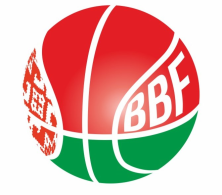 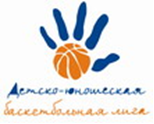 XXIV Детско-юношеской баскетбольной лиги - «Слодыч»I тур - девушки 2006-2007 гг.р. 
Группа А, 25-27 ноября 2021г., 
г. Гомель, ул. Б.Хмельницкого, 118АКоманды – участницы:25 ноября 2021 (четверг)26 ноября 2021 (пятница)27 ноября 2021 (суббота)Главный судья						     Филипенко Виктор     ГОК-ГОЦОРМогилевский ОЦФВиСУ "СДЮШОР по баскетболу ЕПО холдинга "Горизонт"-1ГУ "Солигорская районная ДЮСШ по ИВС "Шахтер"СДЮШОР №2 г. ПинскаРГУОРВремяматчаНазвание командысчётНазвание команды12.00 ГОК-ГОЦОРМогилевский ОЦФВиС13.20 СДЮШОР №2 г. ПинскаСолигорская районная ДЮСШ по ИВС "Шахтер"14.40 Могилевский ОЦФВиССДЮШОР по баскетболу ЕПО холдинга "Горизонт"-116.00РГУОРСДЮШОР №2 г. Пинска17.20СДЮШОР по баскетболу ЕПО холдинга "Горизонт"-1ГОК-ГОЦОРВремяматчаНазвание командысчётНазвание команды10.40ГОК-ГОЦОРСДЮШОР №2 г. Пинска12.00 Солигорская районная ДЮСШ по ИВС "Шахтер"Могилевский ОЦФВиС13.20 СДЮШОР по баскетболу ЕПО холдинга "Горизонт"-1РГУОР14.40 ГОК-ГОЦОРСолигорская районная ДЮСШ по ИВС "Шахтер"16.00СДЮШОР №2 г. ПинскаСДЮШОР по баскетболу ЕПО холдинга "Горизонт"-117.20Могилевский ОЦФВиСРГУОРВремяматчаНазвание командысчётНазвание команды9.00РГУОР ГОК-ГОЦОР10.20 СДЮШОР по баскетболу ЕПО холдинга "Горизонт"-1Солигорская районная ДЮСШ по ИВС "Шахтер"11.40СДЮШОР №2 г. ПинскаМогилевский ОЦФВиС13.00Солигорская районная ДЮСШ по ИВС "Шахтер"РГУОР